Darovací smlouvaSmluvní strany:ECHO PROMOTION s.r.ose sídlem U Slávie 1540/2a, 100 00, Praha 10IČO: 271 90 943DIČ:CZ271 90 943zastoupená Ing. Jiřím Francem, na základě plné moci(dále jen jako „dárce“ na straně jedné)Městská část Praha 18se sídlem Bechyňská 639, 199 00 Praha 9 - Letňany zastoupená místostarostkou Ivetou LojkovouIČ: 00231321 DIČ: CZ00231321Bankovní spojení: xxxxxxxxxxxxxxxxx, Česká spořitelna a.s. (dále jen obdarovaný)uzavírají tuto Darovací smlouvu I.Dárce daruje obdarovanému finanční obnos ve výši 75.000 Kč, (slovy sedmdesát pět tisíc korun), který je určen na kulturní akci „Letňany nejen dětem“, konanou dne 31.5. - 1.6.2024 na území Městské části Praha 18 (tj. dar bude obdarovaným použit v souladu s § 20 odst. 8 zákona č. 586/1992 Sb., o daních z příjmu, na financování kultury, konkrétně shora uvedené kulturních akce).II.Obdarovaný dar uvedený v článku I. této smlouvy přijímá, což stvrzuje svým podpisem.III.Dar   uvedený   v   článku    I.   této    smlouvy    dárce    poukáže    na    účet    obdarovaného č. xxxxxxxxxxxxxxxxxx, vedený u ČS a.s., variabilní symbol 3399, splatnost do 5.9.2024IV.V případě, že darovaná částka je vyšší než 50.000,00 Kč, smluvní strany výslovně souhlasí s uveřejněním této smlouvy v registru smluv vedeném Ministerstvem vnitra České republikyv souladu se zákonem č. 340/2015 Sb., o zvláštních podmínkách účinnosti některých smluv, uveřejňování těchto smluv a o registru smluv (dále „zákon o registru smluv“), v platném znění.Smluvní strany se dohodly, že uveřejnění této smlouvy dle předchozí věty zajisti Městská část Praha 18 ve lhůtě 15 kalendářních dni ode dne uzavření této smlouvy. Druhá smluvní strana bude Městskou částí Praha 18 písemně informována o splnění této povinnosti nejpozději ve lhůtě 3 kalendářních dni ode dne uveřejnění této smlouvy v registru smluv, a to oznámením na emailovou adresu:xxxxxxxxxxxxxxxxx. Pokud druhá smluvní strana neobdrží do 20 kalendářních dni ode dne uzavření ,této smlouvy písemné oznámení o uveřejnění této smlouvy v registru smluv dle předchozí věty, je po uplynutí této lhůty tato druhá smluvní strana povinna ve lhůtě 3 kalendářních dni zajistit uveřejnění této smlouvy v souladu se zákonem o registru smluv. V takové případě je o zveřejnění této smlouvy druhá smluvní strana povinna písemně informovat Městskou část Praha 18 ve lhůtě 3 kalendářních dni ode dne uveřejnění této smlouvy v registru smluv oznámením na emailovou adresu: xxxxxxxxxxxxxxxxxxxxxx.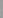 V.Smluvní Strany prohlašují a svými podpisy stvrzují, že tato smlouva byla mezi nimi uzavřena na základě jejich dobrovolné a svobodné vůle. Je vyhotovena ve třech vyhotoveních, z nichž dárce obdrží jeden výtisk a obdarovaný dva výtisky, přičemž každý výtisk má platnost originálu.V Praze dne .... .. . .. .. ..	V Praze dne . . . ... .za dárce 								za obdarovaného-------------------------					     -------------------------			          Ing. Jiří Franc							Iveta Lojková									místostarostka